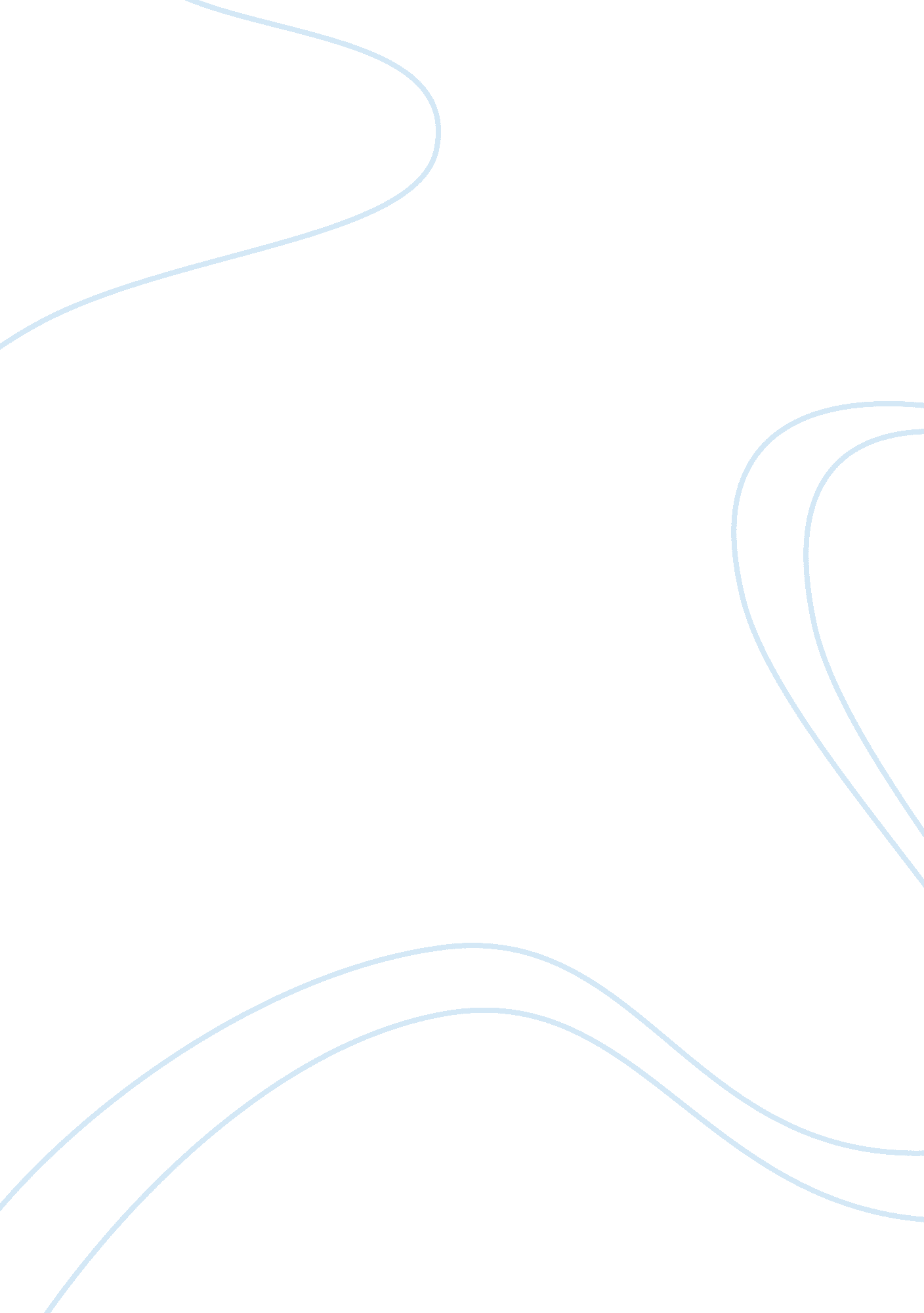 The devil wears prada analysis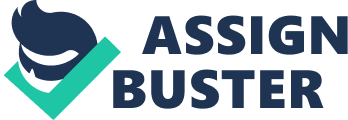 The Devil Wears PradaMovies often depict complex and fascinating communication elements between a group of people. Analyzing how the characters, as individuals and groups, interact with one another allows for an understanding of “ how people think, feel and act” between each other. The Devil Wears Prada depicts a young woman’s introduction to the various complications relating to ethical, idealistic, blinding, political, and principled choices needed to get ahead in the real world. It explores her work and career and her relationship with her dictatorial magazine editor. The two key communication elements in The Devil Wears Prada are conflict and power, and nonverbal communication. From this we can comment on what this movie teaches us about communication in our daily work life. The story chronicles the hell experienced by a naive editorial assistant, Andrea Sachs, played by Anne Hathaway, after she accepts a position at a glamorous fashion rag. Miranda Priestly, her boss-from-hell played by an imperious Meryl Streep, makes ridiculous demands. She orders Andrea to deliver a virtually unattainable copy of the latest Harry Potter or to find a plane to fly Miranda out of Miami in a hurricane. Andrea is forced to do Miranda’s bidding while dodging continuous insults and mean-spirited degradation. Though the portrayal of an older woman has been uncharitably exaggerated for dramatic effect, The Devil Wears Prada touches on a real intergenerational conflict among women in today’s work force. Instead of following the male example and creating something similar to the Good Old’ Boys Network, younger women often clash with their more experienced female colleagues. Interpersonal conflict is a disagreement between or among connected individuals who perceive their goals as incompatible. Conflict occurs when people, such as co-workers, perceive each other as interfering with the attainment of their own goals. In order to succeed as Miranda’s assistant, a job… 